ИНФОРМАЦИЯ О ДЕЛАХ ЗА 5.05.2015 ГОДА ГЛАВЫ НОВОПЛАСТУНОВСКОГО СЕЛЬСКОГО ПОСЕЛЕНИЯ ПАВЛОВСКОГО РАЙОНАСпиливание аварийных деревьев, представляющих угрозу жизни пешеходов, транспорту и коммуникационных сетей вдоль трассы (х.Междуреченский ул.Ленина от дома № 182 до дома № 344)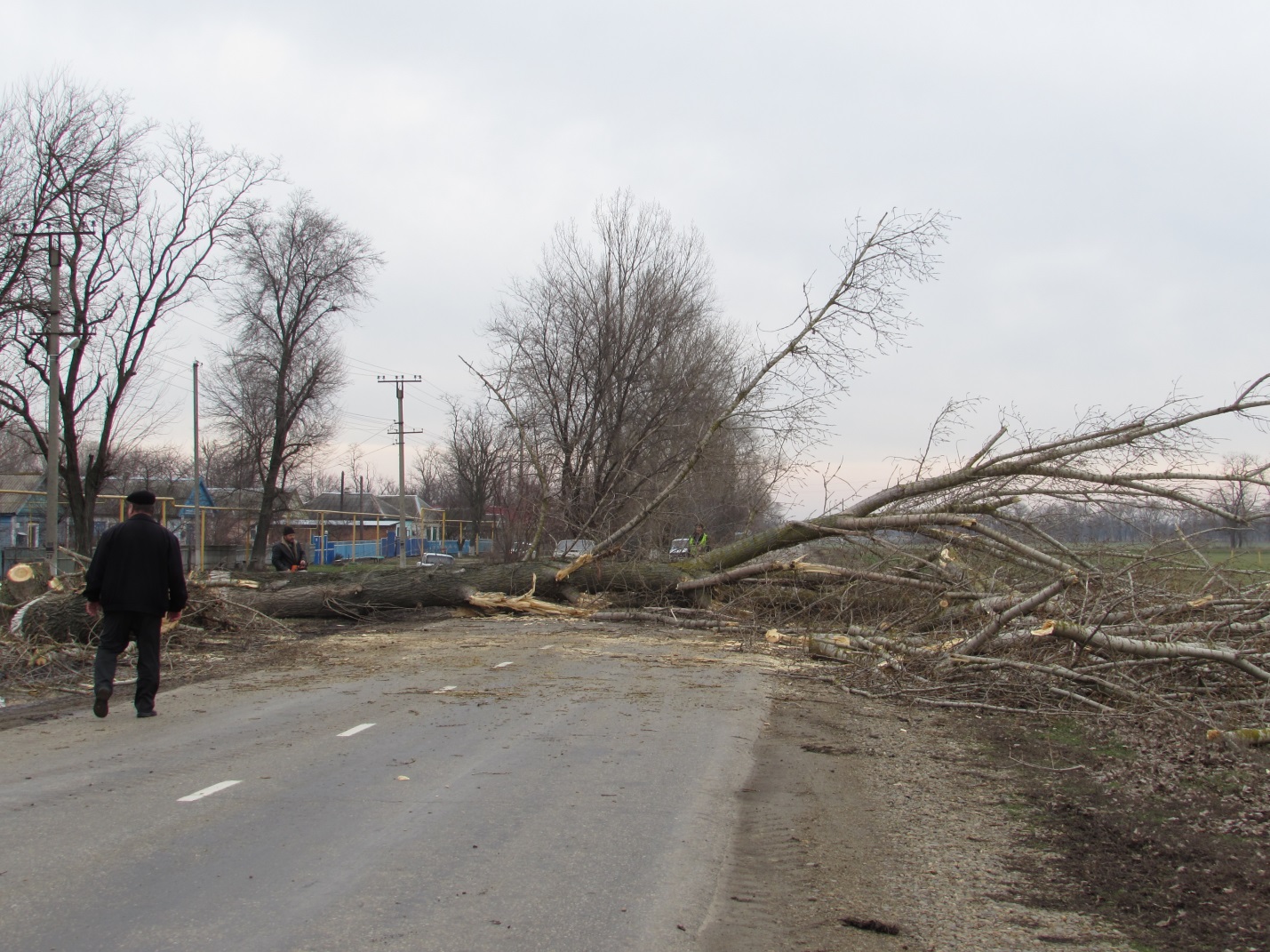 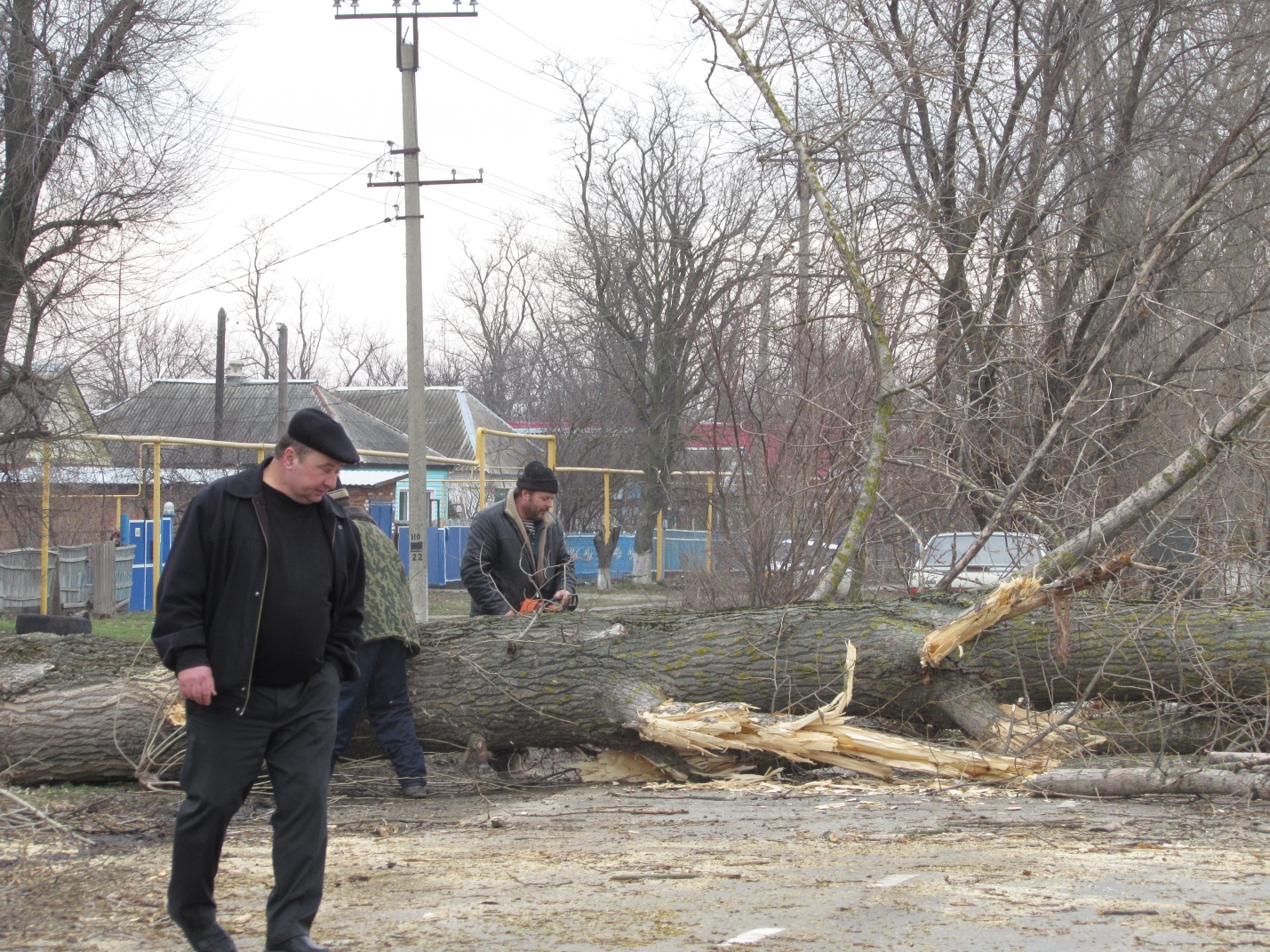 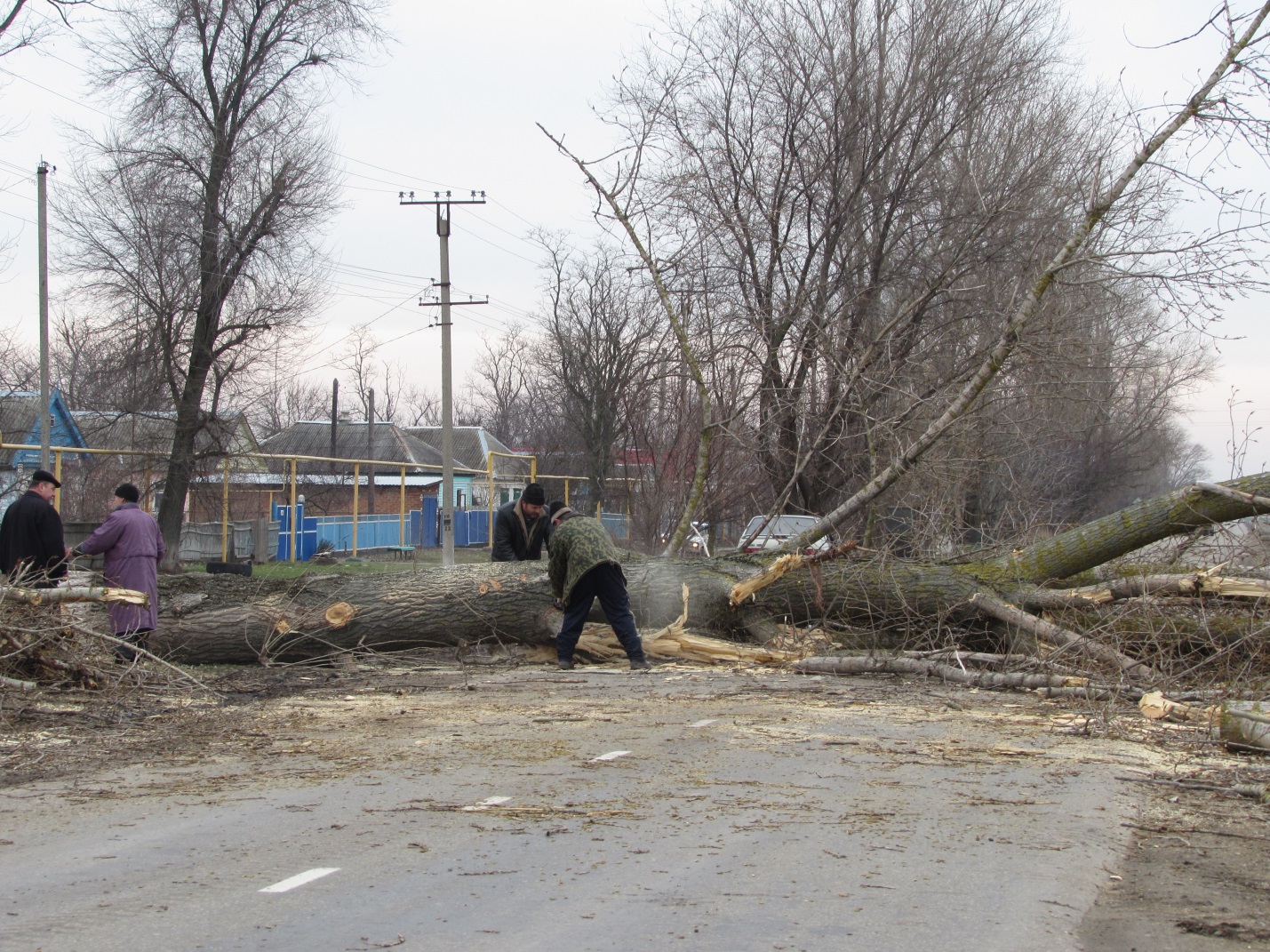 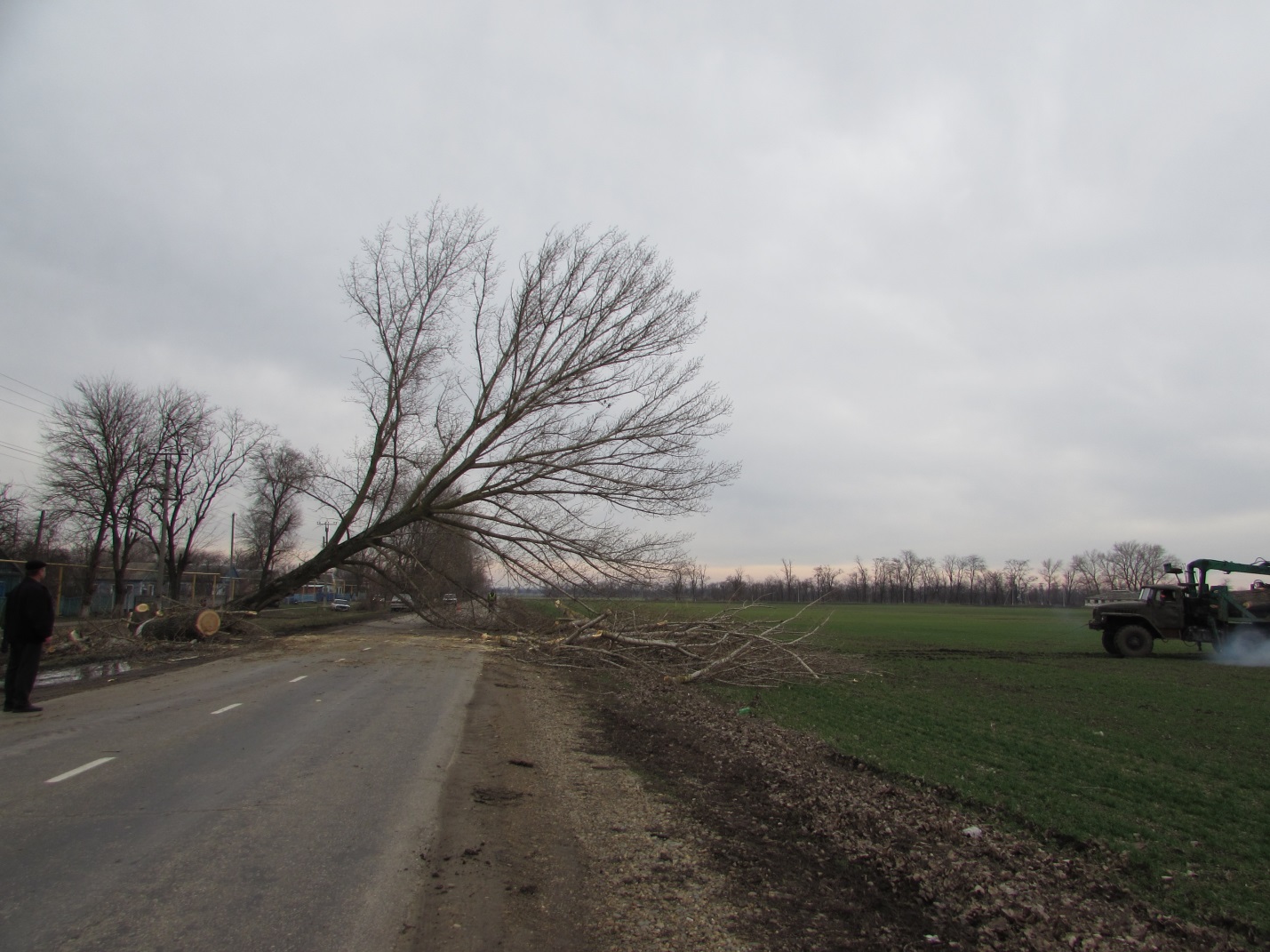 